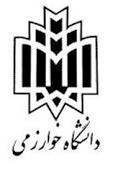 دانشکده تربیت بدنی و علوم ورزشی نام درس :فوتسالنام استاد : مونا سمیع نیاتعداد واحد : ۲      واحد کارشناسی       نوع واحد : عملی      زمان برگزاری : یکشنبه و سه شنبه (۱۵ـ۱۳:۳-، ۱۷ـ۱۵:۳۰)  مکان برگزاری : سالن تندرستیهدف درس : آشنایی دانشجویان با مهارتهای پایه در فوتسال بر اساس جدیدترین تکنیکها و قوانین فدراسیون جهانی فوتبال فعالیت های آموزشی : آزمونهای عملی ۱۴ نمره          آزمون تئوری : 5 نمره فعالیتهای کلاسی : 1 نمرهمنابع درس: تدریس بر مبنای سر فصل های سطح 1 آسیاموضوعات درس : آموزش مهارتهای:اجرا و آموزش انواع پاساجرا و آموزش انواع کنترلاجرا و آموزش انواع حمل توپاجرا و آموزش دریبل سادهاجرا و آموزش انواع شوتاجرا و آموزش دفاع یک در مقابل یک اجرا و آموزش دفاع دو در مقابل دواجرا و آموزش یکی از سیستمهای بازیاجرا و آموزش مهارت های پایه در قالب بازیآشنایی با قوانین و خطاهااجرا و آموزش داوری لازم به ذکر است از آنجایی که از ورودی سال95 به بعد فقط دو واحد فوتسال برای ورودی ها تعریف میشود (فقط فوتسال 1 دارند)سعی شده است بیشتر مطالب در همین دو واحد گنجانده شود.